МБОУ «Зюкайская основная общеобразовательная школа»29 апреля 2015 года – проводился всероссийский открытый урок по ОБЖ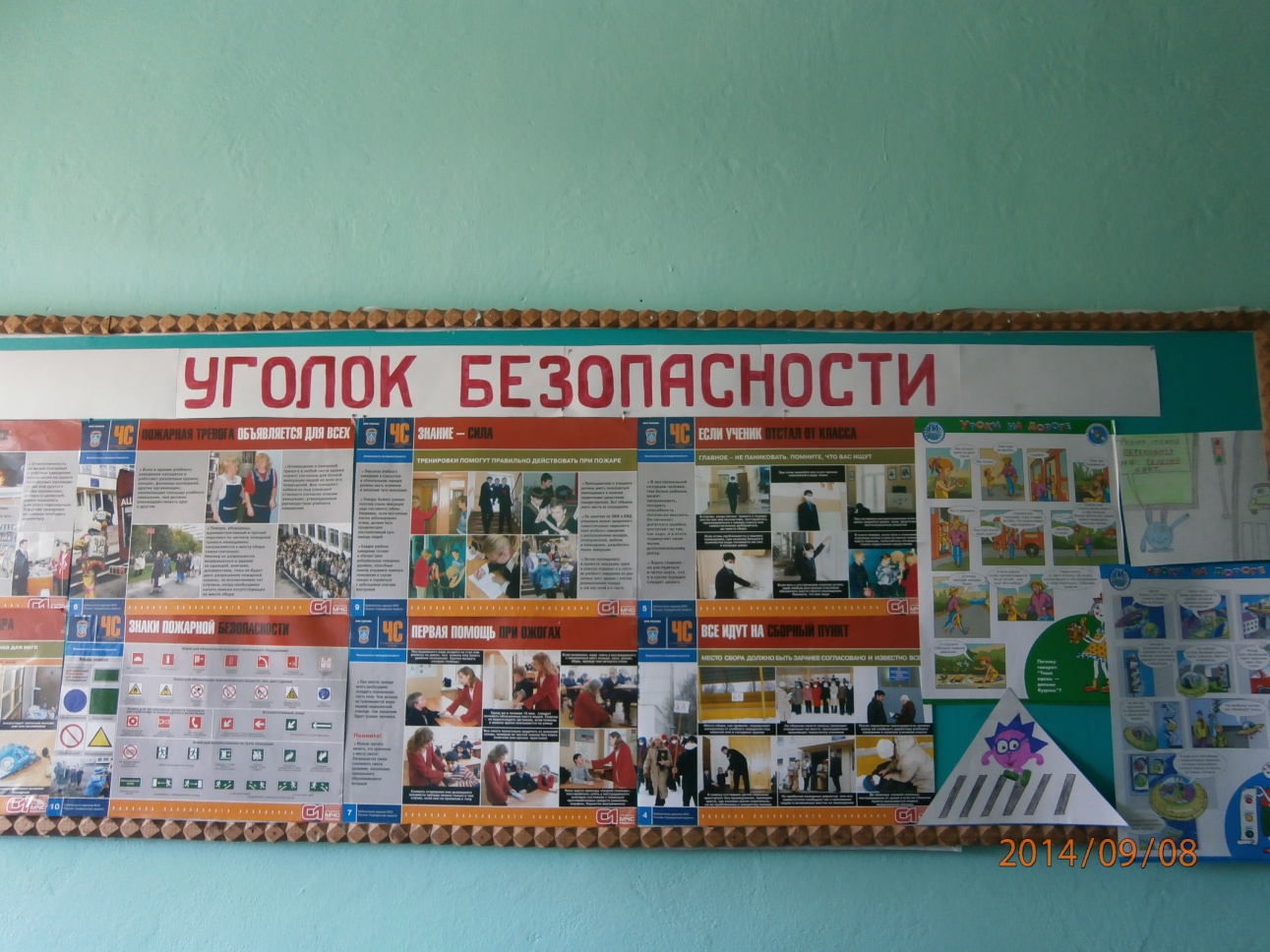 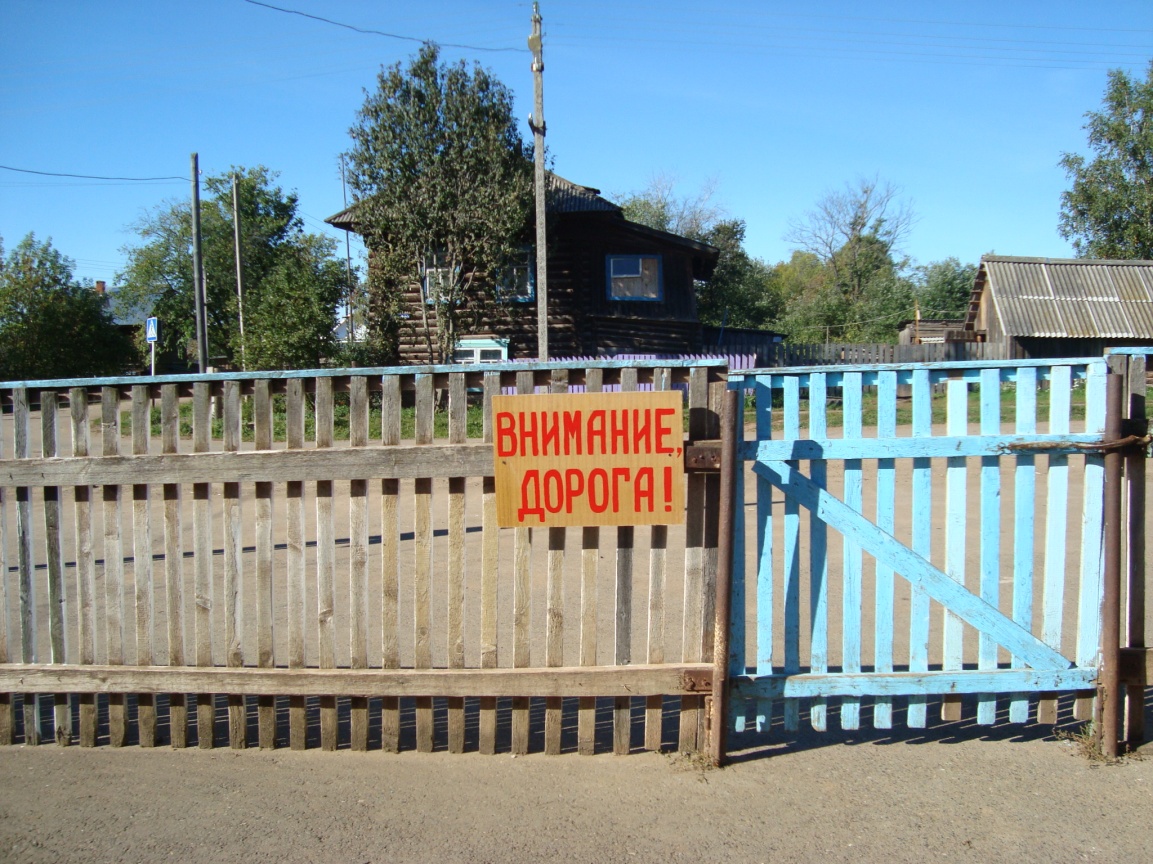 Экскурсия в пожарную часть, 8-9 класс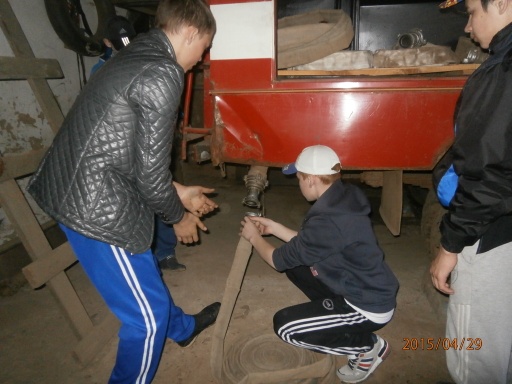 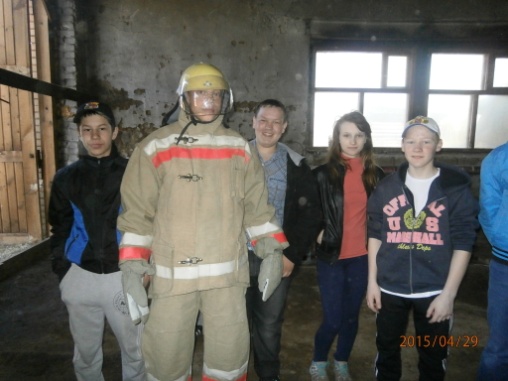 Оказание первой медицинской помощи, 5-9 класс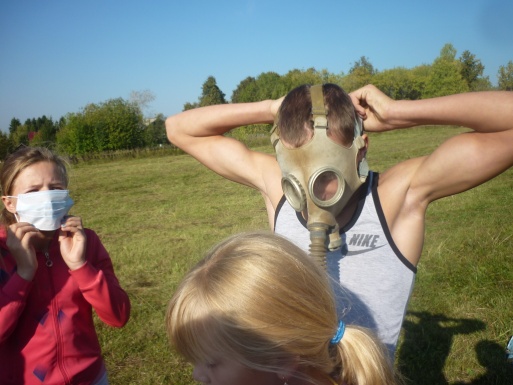 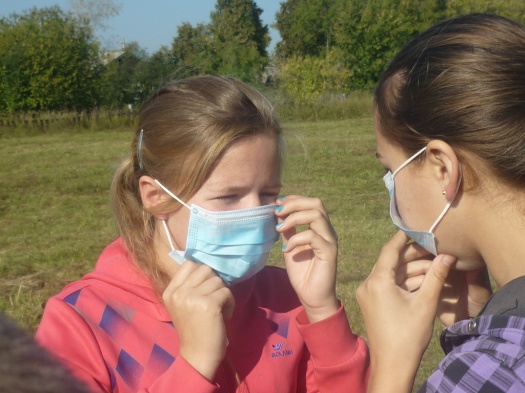 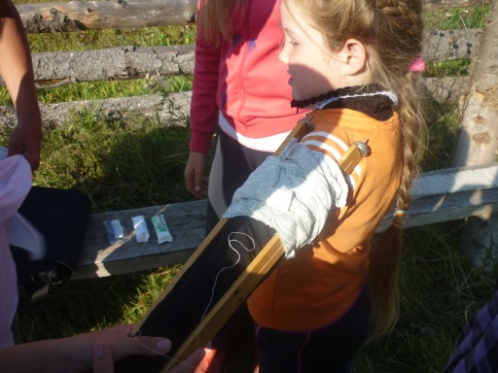 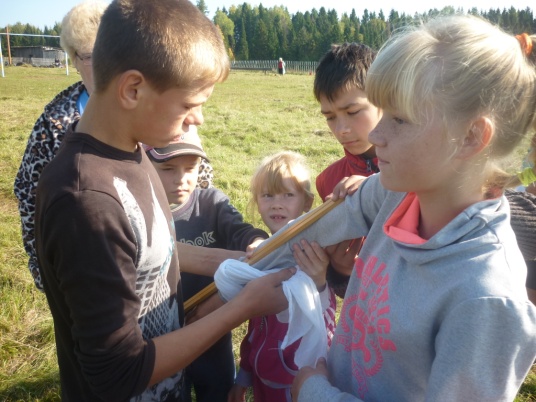 Викторина «Условия безопасного поведения учащихся», 1-4 класс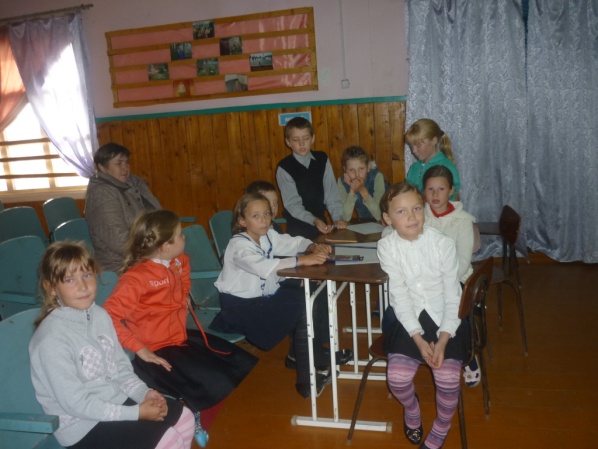 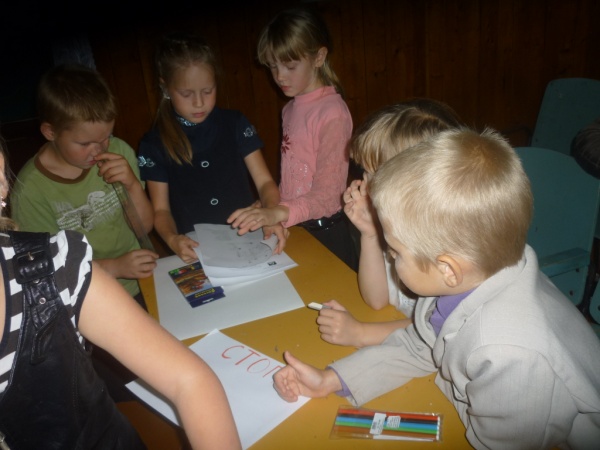 Игра «У того целее ноги, кто знает правила на дороге», 1-4 класс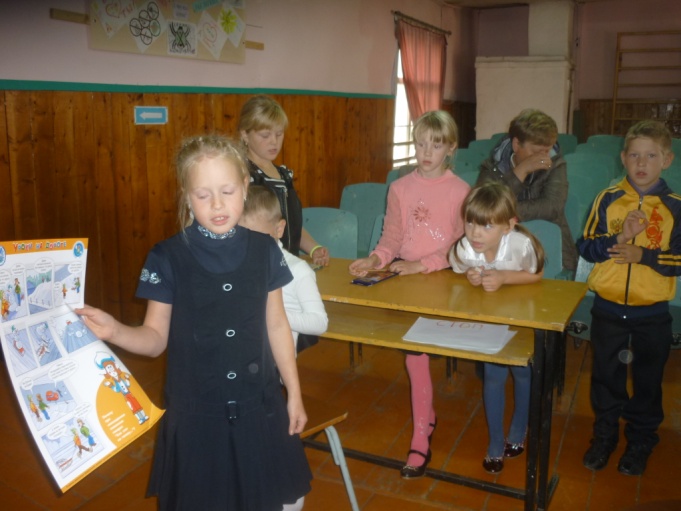 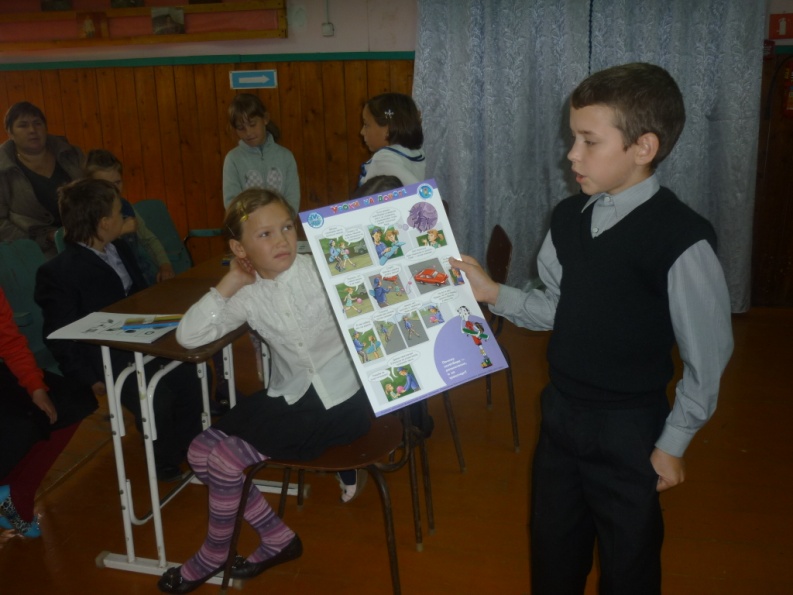 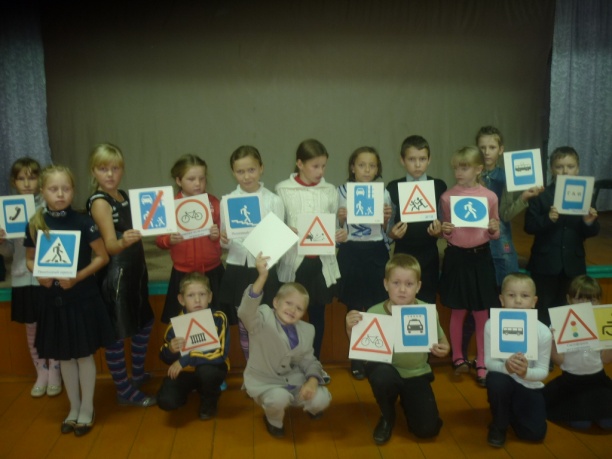 